YOUR TOTAL HEALTHCH 1, Part 4From GLENCOE HEALTH (2011)BIG IDEA:  Staying healthy takes knowledge, a plan, and practicing healthful behaviors. NEW VOCAB:Health Education –Healthy People –Health Disparities –Health Literacy – The Importance of Health EducationIndividual, ___________________________, community, and national ___________________________, require planning and responsible ___________________________, on everyone’s part. ___________________________, the public is the key to creating a healthier ___________________________. Health education can ___________________________, people to live ___________________________, and improve their quality of ___________________________.The Nation’s Health GoalsThe ___________________________, government has established national health goals and objectives through __________________________________________. One of the goals of ____________________________________________ is to reduce the ___________________________ and ___________________________ rates in America. 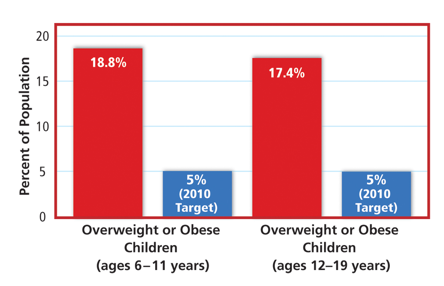 The nation has set a goal of ___________________________ these percentages to 5% of ______________________________________. Goals of Healthy People_____________________________________ established two general goals for the future: ___________________________ the quality and length of a healthy life for all Americans, ___________________________ health disparities that result from factors such as ___________________________, race, education, ___________________________, and location. The health goals that are guiding early development of Healthy People 2020 include the following: 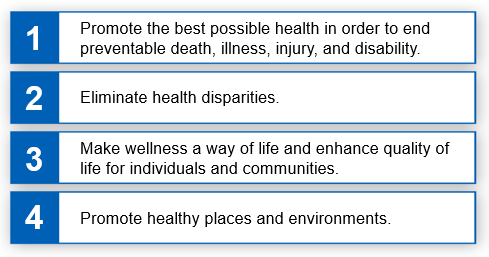 Becoming Health LiterateA health-___________________________ person knows how to find and use reliable ___________________________ information. Every day people all across the ___________________________ have to make important ___________________________ that affect their ___________________________. ___________________________ who are informed know how to ___________________________ the information they need to make good ___________________________.To become an informed ___________________________ who can make sound health ___________________________, one must know how to: ____________________________________________________________________________________________________________________________________________________________________________________________________________________________________________________________________________________________________________________________________________________What You Can DoIn order to ___________________________ your ___________________________ and take steps to improve your ___________________________, you need to develop health ___________________________.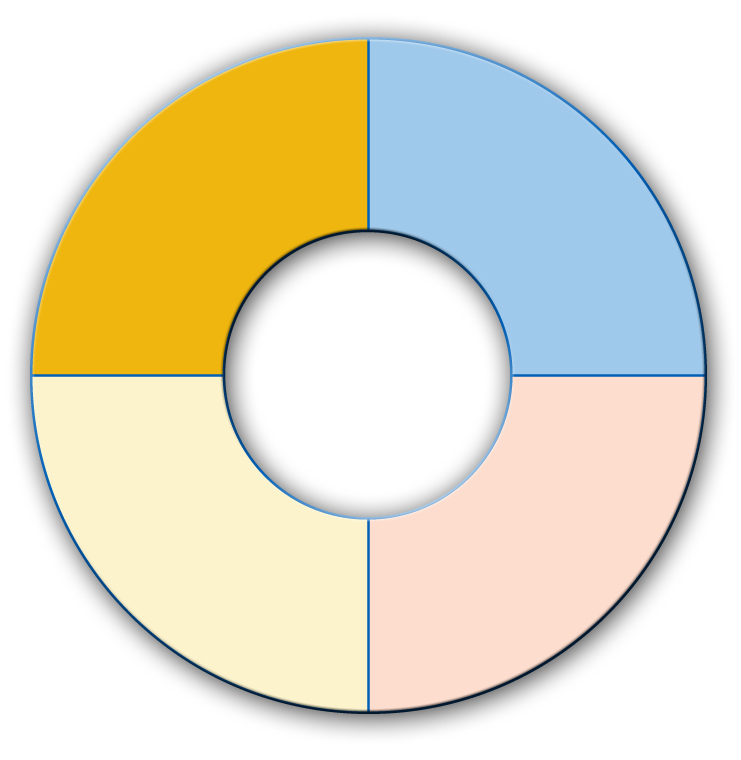 